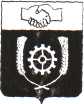 РОССИЙСКАЯ ФЕДЕРАЦИИ  СОБРАНИЕ ПРЕДСТАВИТЕЛЕЙМУНИЦИПАЛЬНОГО РАЙОНА КЛЯВЛИНСКИЙ          САМАРСКОЙ ОБЛАСТИ	       РЕШЕНИЕ 31.01.2023  г. №187 Об утверждении муниципальной программы «Создание условий для эффективного осуществления полномочий Счетной палатой муниципального района Клявлинский Самарской области на 2022-2026 годы»        В соответствии со статьей 179 Бюджетного кодекса Российской Федерации, Федеральным Законом от 06.10.2003г. №131-Ф3 «Об общих принципах организации местного самоуправления в Российской Федерации», Решением Собрания представителей муниципального района Клявлинский Самарской области от 29.10.2021г. №91 «Об утверждении Положения о Счетной палате муниципального района Клявлинский Самарской области», в целях повышения эффективности деятельности Счетной палаты муниципального района Клявлинский Самарской области Собрание представителей муниципального района Клявлинский Самарской области РЕШИЛО:        1. Утвердить муниципальную программу «Создание условий для эффективного осуществления полномочий Счетной палатой муниципального района Клявлинский Самарской области на 2022-2026 годы».         2. Настоящее Решение  вступает в силу со дня его утверждения и распространяет свое действие на правоотношения  возникшие с 01.01.2023 г.Председатель Собрания представителей   муниципального района Клявлинский                                                    Т.Л.СомоваГлава  муниципального районаКлявлинский                                                                                                 П.Н.КлимашовПриложение к решению Собрания представителей муниципального района Клявлинский Самарской области от 31.01.2023г.  №187                             МУНИЦИПАЛЬНАЯ ПРОГРАММА«Создание условий для эффективного осуществления полномочийСчетной палатой муниципального района КлявлинскийСамарской областина 2022-2026 годы»Паспорт муниципальной программы 1. Характеристика проблемы, на решение которой направлена программаПрограмма разработана в соответствии с Бюджетном кодексом Российской Федерации, Федеральным законом от 06.10.2003 № 131-ФЗ «Об общих принципах организации местного самоуправления в Российской Федерации», Федеральным законом от 07.02.2011г. №6-ФЗ «Об общих принципах организации деятельности контрольно-счетных органов субъектов Российской Федерации и муниципальных образований». В настоящее время повышение эффективности деятельности органов местного самоуправления - важнейшая задача, которая отражается в различных показателях как муниципального образования в целом, так и управленческой деятельности муниципальных органов и должностных лиц. Счетная палата муниципального района Клявлинский Самарской области входит в структуру муниципального управления наряду с Главой района, Администрацией, Собранием представителей и обладает как орган внешнего финансового контроля соответствующими полномочиями.Счетная палата муниципального района Клявлинский Самарской области как орган местного самоуправления действует на основании Положения о Счетной палате муниципального района Клявлинский Самарской области и обладает следующими полномочиями:1) организация и осуществление контроля за законностью и эффективностью использования средств местного бюджета, а также иных средств в случаях, предусмотренных законодательством Российской Федерации;2) экспертиза проектов местного бюджета, проверка и анализ обоснованности его показателей;3) внешняя проверка годового отчета об исполнении местного бюджета;4) проведение аудита в сфере закупок товаров, работ и услуг в соответствии с Федеральным законом от 05.04.2013 № 44-ФЗ «О контрактной системе в сфере закупок товаров, работ, услуг для обеспечения государственных и муниципальных нужд»;5) оценка эффективности формирования муниципальной собственности, управления и распоряжения такой собственностью и контроль за соблюдением установленного порядка формирования такой собственности, управления и распоряжения такой собственностью (включая исключительные права на результаты интеллектуальной деятельности);6) оценка эффективности предоставления налоговых и иных льгот и преимуществ, бюджетных кредитов за счет средств местного бюджета, а также оценка законности предоставления муниципальных гарантий и поручительств или обеспечения исполнения обязательств другими способами по сделкам, совершаемым юридическими лицами и индивидуальными предпринимателями за счет средств местного бюджета и имущества, находящегося в муниципальной собственности;7) экспертиза проектов муниципальных правовых актов в части, касающейся расходных обязательств муниципального района, экспертиза проектов муниципальных правовых актов, приводящих к изменению доходов местного бюджета, а также муниципальных программ (проектов муниципальных программ);8) анализ и мониторинг бюджетного процесса в муниципальном образовании, в том числе подготовка предложений по устранению выявленных отклонений в бюджетном процессе и совершенствованию бюджетного законодательства Российской Федерации;9) проведение оперативного анализа исполнения и контроля за организацией исполнения местного бюджета в текущем финансовом году, ежеквартальное представление информации о ходе исполнения местного бюджета, о результатах проведенных контрольных и экспертно-аналитических мероприятий в Собрание представителей муниципального района Клявлинский Самарской области и Главе муниципального района Клявлинский Самарской области;10) осуществление контроля за состоянием муниципального внутреннего и внешнего долга;11) оценка реализуемости, рисков и результатов достижения целей социально-экономического развития муниципального образования, предусмотренных документами стратегического планирования муниципального образования, в пределах компетенции Счетной палаты муниципального района Клявлинский Самарской области; 12) участие в пределах полномочий в мероприятиях, направленных на противодействие коррупции;13) иные полномочия в сфере внешнего муниципального финансового контроля, установленные федеральными законами, законами субъекта Российской Федерации, Уставом и нормативными правовыми актами Собрания представителей муниципального района Клявлинский Самарской области. 2. Основные Цели и задачи муниципальной программы   В рамках Программы предусматривается достижение следующей основной цели: создание условий для эффективной деятельности Счетной палаты муниципального района Клявлинский Самарской области.         Достижение цели Программы требует решения следующих задач:        - обеспечение эффективной работы аппарата Счетной палаты муниципального района Кляв-линский Самарской области по организации деятельности органа местного самоуправления;        - совершенствование организации своевременного информирования населения района о деятельности Счетной палаты муниципального района Клявлинский Самарской области;       - формирование квалифицированного кадрового состава в аппарате Счетной палаты муниципального района Клявлинский Самарской области;      -  повышение эффективности внешнего муниципального финансового контроля;       - стимулирование деятельности сотрудников Счетной палаты муниципального района Клявлинский Самарской области.Программа реализуется в один этап с 2022 по 2026 год.3. Перечень мероприятий муниципальной Программы 4. Целевые показатели (индикаторы), характеризующие ежегодный ход и итоги реализации Программы          Перечень показателей (индикаторов), характеризующих ежегодный ход и итоги реализации муниципальной программы, приведен в приложении №1 к Программе.5. Обоснование ресурсного обеспечения муниципальной Программы             Финансирование мероприятий муниципальной программы предусматривается из средств бюджета муниципального района Клявлинский Самарской области. Объем бюджетных ассигнований местного бюджета на период действия муниципальной программы составляет: в  2022  году  -    1 782,819  тыс. рублей; в  2023  году  -    1 847,368  тыс. рублей; в  2024  году  -    1 704,657  тыс. рублей; в  2025  году   -   1 704,657  тыс. рублей;в  2026  году   -   1 704,657  тыс. рублей.   В связи с объективными корректировками планов деятельности Счетной палаты муниципального района Клявлинский Самарской области, а также внесением изменений в законодательство утвержденные объемы финансирования могут быть изменены. Соответственно, в установленном порядке вносятся изменения в муниципальную программу.6. Методика оценки эффективности реализации программы7. Оценка эффективности реализации ПрограммыОценка эффективности реализации Программы осуществляется ежегодно в течение всего срока ее реализации и по окончании ее реализации и включает в себя оценку степени выполнения мероприятий Программы.Степень выполнения мероприятий Программы за отчетный год рассчитывается как отношение количества мероприятий, выполненных в отчетном году в установленные сроки, к общему количеству мероприятий, предусмотренных к выполнению в отчетном году.Степень выполнения мероприятий Программы по окончании ее реализации рассчитывается как отношение количества мероприятий, выполненных за весь период реализации Программы, к общему количеству мероприятий, предусмотренных к выполнению за весь период ее реализации.8. Контроль за ходом выполнения муниципальной программы       Контроль за ходом выполнения муниципальной программы осуществляет Счетная палата муниципального района Клявлинский Самарской области.Приложение №1к муниципальной программе «Создание условий для эффективного осуществления полномочий Счетной палатой муниципального района Клявлинский Самарской области на 2022-2026 годы»ПЕРЕЧЕНЬпоказателей (индикаторов), характеризующих ежегодный ход и итоги реализации муниципальной программы «Создание условий для эффективного осуществления полномочий Счетной палатой муниципального района Клявлинский Самарской области на 2022-2026 годы».НАИМЕНОВАНИЕ МУНИЦИПАЛЬНОЙПРОГРАММЫмуниципальная программа «Создание условий для эффективного осуществления полномочий Счетной палатой муниципального района Клявлинский Самарской области на 2022-2026 годы» (далее – Программа)ИСПОЛНИТЕЛЬ МУНИЦИПАЛЬНОЙПРОГРАММЫЦЕЛЬМУНИЦИПАЛЬНОЙПРОГРАММЫ              ЗАДАЧИМУНИЦИПАЛЬНОЙ ПРОГРАММЫ              Счетная палата муниципального района Клявлинский Самарской областиСоздание условий для эффективной деятельности Счетной палаты муниципального района Клявлинский Самарской области. Обеспечение эффективной работы аппарата Счетной палаты муниципального района Клявлинский Самарской области по организации деятельности органа местного самоуправления;- совершенствование организации своевременного информирования населения района о деятельности Счетной палаты муниципального района Клявлинский Самарской области; - формирование квалифицированного кадрового состава в аппарате Счетной палаты муници-пального района Клявлинский Самарской области;-  повышение эффективности внешнего муниципального финансового контроля..  СРОКИ И ЭТАПЫ РЕАЛИЗАЦИИ МУНИЦИПАЛЬНОЙПРОГРАММЫ2022-2026 годы. Программа реализуется в один этап.ВАЖНЕЙШИЕ ИНДИКАТОРЫ И ПОКАЗАТЕЛИ ПРОГРАММЫ- Степень соответствия освещаемой информации о деятельности Счетной палаты муниципального района Клявлинский Самарской области требованиям действующего законодательства;- степень соответствия документов Счетной палаты муниципального района Клявлинский Самарской области требованиям действующего законодательства, выраженная в количестве удовлетворенных актов прокурорского реагирования;- степень соблюдения квалификационных требований при приеме на работу в Счетную палату муниципального района Клявлинский Самарской области;- доля проведенных Счетной палатой муниципального района Клявлинский Самарской области контрольных и экспертно-аналитических мероприятий от общего объема контрольных и экспертно-аналитических мероприятий, запланированных к реализации в отчетном году.ОБЪЕМЫ  И ИСТОЧНИКИ   ФИНАНСИРОВАНИЯ ПРОГРАММЫ Объемы финансирования программы подлежат ежегодной корректировке, исходя из реальных возможностей бюджета района на очередной финансовый год и плановый период.Общий объем расходов районного бюджета на реализацию Программы составляет:в 2022 году  -  1 782,819  тыс. рублейв 2023 году  -  1 847,368  тыс. рублей;в 2024 году  -  1 704,657  тыс. рублей;в 2025 году  -  1 704,657  тыс. рублей;в 2026 году  -  1 704,657  тыс. рублей.№п/пНаименование мероприятияСрок исполненияОтветственныйисполнитель1Совершенствование системы информирования о деятельности Счетной палаты муниципального района Клявлинский  Самарской области2022- 2026г.Аппарат Администрации, Счетная палата муниципального района Клявлинский  Самарской области2Предупреждение нарушений законодательства при осуществлении полномочий2022- 2026г.Счетная палата муниципального района Клявлинский  Самарской области3Проведение комплекса мер по оптимизации    затрат бюджетных средств на содержание аппарата Счетной палаты муниципального района Клявлинский  Самарской области2022- 2026г.Аппарат Администрации,Счетная палата муниципального района Клявлинский  Самарской области4Улучшение организации деятельности, в том числе:- повышение	эффективности работы служащих аппарата Счетной палаты муниципального района Клявлинский  Самарской области через развитие системы профессионального и должностного роста;- соблюдение квалификационных требований при приеме на работу в Счетную палату муниципального района Клявлинский Самарской области;- недопущения коррупционных правонарушений;- недопущение нарушения сроков подготовки ответов  на обращения граждан;- осуществления комплекса мер, направленных на стабильную работу системы документооборота.2022- 2026г.Аппарат Администрации, Счетная палата муниципального района Клявлинский  Самарской области№п/пЦелевой индикаторМетодика оценки эффективного целевого индикатора1Степень соответствия освещаемой информации о деятельности Счетной палаты муниципального района Клявлинский  Самарской области требованиям действующего законодательстваПоказатель рассчитывается по формуле:Р1=А/Б*100%, где:А- количество информации, размещенной на официальном сайте Администрации муниципального района Клявлинский в соответствии с требованиями Федерального закона «Об обеспечении доступа к информации о деятельности государственных органов и органов местного самоуправления», единиц;Б - количество информации,  подлежащей размещению  на официальном сайте Администрации муниципального района Клявлинский в  соответствии с требованиями Федерального закона «Об обеспечении доступа к информации о деятельности государственных органов и органов местного самоуправления» единиц.2Доля проведенных Счетной палатой контрольных и экспертно-аналитических мероприятий от общего объема контрольных и экспертно-аналитических мероприятий, запланированных к реализации в отчетном году.Показатель рассчитывается по формуле:Р2=А/Б*100%, где:А - количество проведенных Счетной палатой, контрольных и экспертно-аналитических мероприятий единиц;Б - количество контрольных и экспертно-аналитических мероприятий, запланированных к реализации в отчетном году, единиц;3Степень соответствия документов Счетной палаты муниципального района Клявлинский Самарской области требованиям действующего законодательства, выраженная в количестве удовлетворенных актов прокурорского реагированияПоказатель рассчитывается по формуле:Р3=А/Б*100%, где:А- количество удовлетворенных протестов Клявлинской районной прокуратуры на документы Счетной палаты муниципального района Клявлинский  Самарской области, единиц;Б - количество принятых муниципальных правовыхактов Администрации, единиц4Степень соблюдения квалификационных требований при приеме на работу в Счетную палату муниципального района Клявлинский Самарской областиПоказатель рассчитывается по формуле:Р4=(А+Б) /2 х 100%, где:А - степень соблюдения требований к уровню профессионального образования работников Счетной палаты муниципального района Клявлинский Самарской области;Б - степень соблюдения квалификационных требований к стажу муниципальной службы или стажу работы по специальности. При соблюдении квалификационных требований при приеме на работу в Счетную палату муниципального района Клявлинский Самарской области, установленных законодательством, показателям А,.Б присваивается - значение, равное 0.№№Наименование показателей (индикаторов)Единица измеренияЗначение показателей (индикаторов) по годамЗначение показателей (индикаторов) по годамЗначение показателей (индикаторов) по годамЗначение показателей (индикаторов) по годамЗначение показателей (индикаторов) по годам№№Наименование показателей (индикаторов)Единица измерения2022г.2023г.2024г.2025г.2026г.112345678Совершенствование организации своевременного информирования населения района о деятельности Счетной палаты муниципального района  Клявлинский Самарской областиСовершенствование организации своевременного информирования населения района о деятельности Счетной палаты муниципального района  Клявлинский Самарской областиСовершенствование организации своевременного информирования населения района о деятельности Счетной палаты муниципального района  Клявлинский Самарской областиСовершенствование организации своевременного информирования населения района о деятельности Счетной палаты муниципального района  Клявлинский Самарской областиСовершенствование организации своевременного информирования населения района о деятельности Счетной палаты муниципального района  Клявлинский Самарской областиСовершенствование организации своевременного информирования населения района о деятельности Счетной палаты муниципального района  Клявлинский Самарской областиСовершенствование организации своевременного информирования населения района о деятельности Счетной палаты муниципального района  Клявлинский Самарской областиСовершенствование организации своевременного информирования населения района о деятельности Счетной палаты муниципального района  Клявлинский Самарской областиСовершенствование организации своевременного информирования населения района о деятельности Счетной палаты муниципального района  Клявлинский Самарской области11Степень соответствия освещаемой информации о деятельности Счетной палаты муниципального района Клявлинский  Самарской области требованиям действующего законодательства%100100100100100Обеспечение эффективной работы аппарата Счетной палаты муниципального района Клявлинский Самарской области по организации  деятельности органа местного самоуправленияОбеспечение эффективной работы аппарата Счетной палаты муниципального района Клявлинский Самарской области по организации  деятельности органа местного самоуправленияОбеспечение эффективной работы аппарата Счетной палаты муниципального района Клявлинский Самарской области по организации  деятельности органа местного самоуправленияОбеспечение эффективной работы аппарата Счетной палаты муниципального района Клявлинский Самарской области по организации  деятельности органа местного самоуправленияОбеспечение эффективной работы аппарата Счетной палаты муниципального района Клявлинский Самарской области по организации  деятельности органа местного самоуправленияОбеспечение эффективной работы аппарата Счетной палаты муниципального района Клявлинский Самарской области по организации  деятельности органа местного самоуправленияОбеспечение эффективной работы аппарата Счетной палаты муниципального района Клявлинский Самарской области по организации  деятельности органа местного самоуправленияОбеспечение эффективной работы аппарата Счетной палаты муниципального района Клявлинский Самарской области по организации  деятельности органа местного самоуправленияОбеспечение эффективной работы аппарата Счетной палаты муниципального района Клявлинский Самарской области по организации  деятельности органа местного самоуправления22Доля проведенных Счетной палатой муниципального района Клявлинский  Самарской области контрольных и экспертно-аналитических мероприятий от общего объема контрольных и экспертно-аналитических мероприятий, запланированных к реализации в отчетном году.%100100100100100Формирование квалифицированного кадрового состава в аппарате Счетной палаты муниципального района Клявлинский Самарской областиФормирование квалифицированного кадрового состава в аппарате Счетной палаты муниципального района Клявлинский Самарской областиФормирование квалифицированного кадрового состава в аппарате Счетной палаты муниципального района Клявлинский Самарской областиФормирование квалифицированного кадрового состава в аппарате Счетной палаты муниципального района Клявлинский Самарской областиФормирование квалифицированного кадрового состава в аппарате Счетной палаты муниципального района Клявлинский Самарской областиФормирование квалифицированного кадрового состава в аппарате Счетной палаты муниципального района Клявлинский Самарской областиФормирование квалифицированного кадрового состава в аппарате Счетной палаты муниципального района Клявлинский Самарской областиФормирование квалифицированного кадрового состава в аппарате Счетной палаты муниципального района Клявлинский Самарской областиФормирование квалифицированного кадрового состава в аппарате Счетной палаты муниципального района Клявлинский Самарской области3Степень соблюдения квалификационных требований при приеме на работу в Счетную палату муниципального района Клявлинский Самарской областиСтепень соблюдения квалификационных требований при приеме на работу в Счетную палату муниципального района Клявлинский Самарской области%100100100100100Недопущение нарушений федерального законодательства и законодательства Самарской области при принятии  муниципальных правовых актовНедопущение нарушений федерального законодательства и законодательства Самарской области при принятии  муниципальных правовых актовНедопущение нарушений федерального законодательства и законодательства Самарской области при принятии  муниципальных правовых актовНедопущение нарушений федерального законодательства и законодательства Самарской области при принятии  муниципальных правовых актовНедопущение нарушений федерального законодательства и законодательства Самарской области при принятии  муниципальных правовых актовНедопущение нарушений федерального законодательства и законодательства Самарской области при принятии  муниципальных правовых актовНедопущение нарушений федерального законодательства и законодательства Самарской области при принятии  муниципальных правовых актовНедопущение нарушений федерального законодательства и законодательства Самарской области при принятии  муниципальных правовых актовНедопущение нарушений федерального законодательства и законодательства Самарской области при принятии  муниципальных правовых актов44Степень соответствия документов Счетной палаты муниципального района Клявлинский Самарской области требованиям действующего законодательства, выраженная в количестве удовлетворенных актов прокурорского реагирования%100100100100100